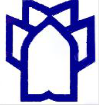                                                                                                  دانشگاه علوم پزشكی و خدماتبهداشتی درمانی كرمانشاه دانشکده پرستاری و ماماییفرم گزارش  شش  ماهه رساله دانشجوی مقطع دکتریفرم گزارش پیشرفت شش ماههاز تاريخ .................. لغایت..................نام و نام خانوادگي دانشجو:رشته:تاریخ تصویب عنوان:تاريخ تصويب پروپوزال:نام و نام خانوادگي استاد راهنما:نام و نام خانوادگی اساتید مشاور:نام و نام خانوادگي استاد راهنما:نام و نام خانوادگی اساتید مشاور:عنوان رساله:(فارسی و انگلیسی)عنوان رساله:(فارسی و انگلیسی)الف- گزارش كار:1-خلاصه‌اي از فعاليتهاي انجام شده در شش ماهه گذشته:2- عناوين فعاليت هاي پيش‌بيني شده در شش ماهه آينده:الف- گزارش كار:1-خلاصه‌اي از فعاليتهاي انجام شده در شش ماهه گذشته:2- عناوين فعاليت هاي پيش‌بيني شده در شش ماهه آينده:3- مشكلات حين انجام كار و ارائه پيشنهادات :نظر استاد راهنماپیشرفت دانشجو مناسب و مورد تأیید می باشد □در انجام پروژه مشکلات جزئی وجود دارد که برطرف شده و تأثیر زیادی بر پیشرفت پروژه ندارد □در انجام پروژه مشکلاتی وجود دارد که نیاز به تغییر در پروپوزال دارد □پیشرفت دانشجو مطلوب نمی باشد □تاریخ تحویل:امضاء استاد راهنماامضاء دانشجو:امضا مدیر یا نماینده تحصیلات تکمیلی: امضاء مدیر گروه: